ANEXO II- SOLICITAÇÃO DE CONTRATAÇÃO DE SERVIÇOS13. Documentação e/ou informações complementares em anexo:_______________________________________Assinatura/Carimbo do SolicitanteOrientações para PreenchimentoCampo 1 - Setor Solicitante:Preencher com a designação do Setor Responsável pela solicitação.Obs.: São Setores Solicitantes apenas as Diretorias Acadêmicas/Administrativas, Pró-Reitorias, Vice-Reitoria e Reitoria da UFRPE, sendo esses responsáveis por realizar as solicitações de compras dos setores que lhes são diretamente subordinados.Campo 2 – Nº:Preencher com numeração sequencial do pedido do Setor Solicitante. Exemplo: 01/2013, 02/2013. 03/2013...Campo 3 – Data:Preencher com a data de encaminhamento da solicitação.Campo 4 - Responsável pelo acompanhamento da solicitação – Nome/Cargo:Indicar o nome e o cargo do servidor que será responsável pelo acompanhamento do processo e que poderá ser contatado para esclarecimento de dúvidas por parte dos setores responsáveis pela aquisição.Campo 5 – Telefone:Informar o telefone de contato do servidor responsável pelo acompanhamento da solicitação.Campo 6 – E-mail:Informar o E-mail de contato do servidor responsável pelo acompanhamento da solicitação.Campo 7 - Serviço a ser contratado:Descrever de forma sucinta, precisa e clara o que se pretende contratar.Ex.:	- Manutenção do equipamento XXXX.	- Dedetização do prédio XXXX.	- Aluguel de auditório para realização do evento XXXX.	- Locação de Equipamento de Topografia.Campo 8 - Justificativa da Solicitação:A Justificativa para a contratação de serviços atende exigência da Procuradoria Geral Federal e dos Órgão de Controle. Registre-se, a propósito, que as contratações pretendidas por meio deste formulário serão realizadas com recursos públicos, portanto as justificativas requeridas não visam atender questionamentos específicos dos setores responsáveis pelas aquisições, mas constituir a prestação de contas à sociedade.Deve ser informado nesse campo o seguinte:Setor ao qual o se destina;Quais as atividades que o setor desempenha;Por que o serviço é necessário para o desenvolvimento das atividades do setor;Quais impactos a não contratação do serviço trará ao desenvolvimento das atividades do setor.Campo 9 – Detalhamento dos Serviços:Indicar todos os requisitos desejados para o serviço que se pretende contratar, com descrições detalhadas.Aqui devem ser incluídos os critérios de aceitabilidade técnica do serviço, além do menor preço, que o Setor Requisitante queira especificar para constar do Termo de Referência e do Edital da licitação.Além disso, podem ser detalhadas as obrigações a serem cumpridas pela Contratada, como formas e horários de execuções dos serviços,  garantias, assistência técnica, etc.Ex.: Locação de ônibus para trasporte de estudantes – Trecho Recife/Serra Talhada.- Motorista (fardado e com crachá de identificação), combustível e seguro devem estar incluídos no valor da proposta;- O ônibus a ser locado deve ser do tipo executivo, com capacidade mínima de 42 passageiros;- O ônibus deve possuir  poltronas reclináveis em tecido, gabinado, bagageiros amplos, ar condicionado, cinto de segurança;- O ônibus deve ter no máximo 2 anos de uso e 50.000 km rodados;- O ônibus deverá estar disponível às xx:xx hs, do dia xx/xx/2013, em frente ao prédio XXXXXX;- O retorno está previsto para as xx:xx hs, do dia xx/xx/2013, com saída da Unidade Acadêmica de Serra Talhada.Campo 10 - Local de Realização dos Serviços:Indicar o(s) local(is) da realização dos serviços. Deverá ser indicado o endereço completo, bairro, CEP, inclusive número da sala ou prédio (se for o caso).Campo 11 - Cronograma de Realização dos Serviços:Indicar a data, prazo, período ou cronograma de realização dos serviços.Campo 12 - Informações Complementares:Incluir outros itens julgados necessários à contratação, considerando a especificidade dos serviços.Campo 13 – Documentação e/ou informações complementares em anexo:Relacionar documentos e informações em anexo, a exemplo de catálogos, pesquisa de preços, fotos, etc.Possíveis Fornecedores (Campo Opcional):Indicar empresas que o Setor Solicitante tenha conhecimento que prestem o serviço com as características desejadas, fornecendo, se possível, formas de contato, tais como telefone, e-mail, funcionário para contato, etc.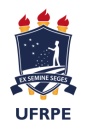 UNIVERSIDADE FEDERAL RURAL DE PERNAMBUCO1.Setor Solicitante:2.Nº:3.Data:4.Responsável pelo acompanhamento da solicitação – Nome/Cargo:4.Responsável pelo acompanhamento da solicitação – Nome/Cargo:5.Telefone:6.E-mail:7.Serviço a ser contratado:8. Justificativa da Solicitação:9. Detalhamento dos Serviços:10.Local de Realização dos Serviços:11: Cronograma de Realização dos Serviços:12. Informações Complementares:Possíveis Fornecedores (Campo Opcional)Possíveis Fornecedores (Campo Opcional)Possíveis Fornecedores (Campo Opcional)Nome da EmpresaTelefone ou e-mailContato